Máš chuť zkusit cvičit něco nového?Tak, co třebaTaekwondo     Možná jsme nejmenší škola korejského bojového umění sebeobrany, o to víc nám záleží na osobním vztahu mezi studenty a instruktory. Máme tak možnost individuálněji pomáhat všem studentům, a všímat si nejen jejich fyzického rozvoje, ale také mentálního/psychického.      Co požadujeme? Tím, že nikoho do ničeho netlačíme, chceme, aby studenti byli na výuce šťastní, trochu cílevědomí, zásadoví, upřímní a snažili se o svůj rozvoj i mimo dojang.     Co nabízíme? Snažíme se aplikovat „Do“ do svých vlastních životů, neučíme pouze boj, i když nabízíme široké spektrum bojových technik, technik obrany a sebeobrany, technik se zbraněmi, učíme se kritickému myšlení a ohleduplnosti k ostatním a k Zemi.     Zdá se Vám to málo? Je toho mnohem víc, tak pokud jste obdařeni zdravou zvědavostí, přijďte se podívat a zkusit náš systém výuky Taekwondo.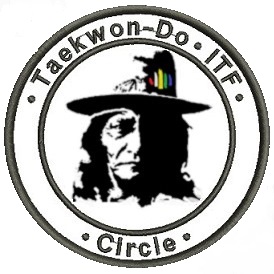 Za tým školy Taekwondo ITF Circle Pawell Štěpowww.circle-itf.cz            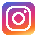 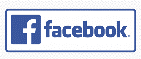 